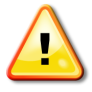 Consultants to fill this form. The Charge Order Request for Proposal is a written instruction to the Contractor to obtain pricing, or have the Subcontractors obtain pricing, for work associated with a Charge Order specified in the Contract Documents. When acceptable, a Charge Order will be issued.Delete this instruction before printing or saving the form (Right click, select Delete Cells, select Delete entire row, click on OK).		Date:	WBS Number:Project ID:Contract ID:	PCO No.:Contractor:Project Title:  and   and   and Title:A PRICE OR ADEQUATE REASON FOR NOT RESPONDING MUST BE SUBMITTED WITHIN 14 DAYS OF RECEIPT OF THIS REQUEST FOR PROPOSAL.INCLUDE IN PROPOSAL THE TOTAL EFFECT THIS CHANGE WILL HAVE IN TERMS OF COST AND/OR TIME. PROVIDE A DETAILED BREAKDOWN OF LABOUR, EQUIPMENT, AND MATERIALS AND PROVIDE WRITTEN QUOTES FROM ALL SUB-CONTRACTORS INVOLVED IN THIS CHANGE.Kindly submit, on the attached form, a proposal of cost for the following: